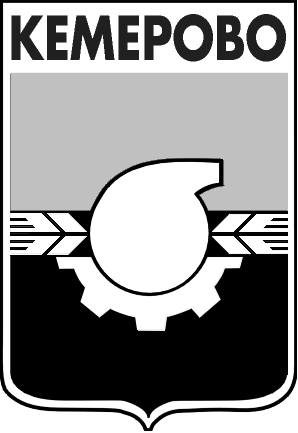 АДМИНИСТРАЦИЯ ГОРОДА КЕМЕРОВОПОСТАНОВЛЕНИЕ от 10.07.2019 № 1758О демонтаже незаконно размещенных объектовРуководствуясь решением Кемеровского городского Совета народных депутатов от 19.10.2018 № 171 «Об утверждении Положения «О порядке освобождения земельных участков, находящихся в муниципальной собственности города Кемерово, и земельных участков на территории города Кемерово, государственная собственность на которые не разграничена, от незаконно размещенных на них объектов, не являющихся объектами капитального строительства, в том числе осуществления демонтажа и (или) перемещения таких объектов»1. Принять решение о демонтаже незаконно размещенных объектов, согласно приложению к настоящему приложению, не являющихся объектами капитального строительства, расположенных на земельном участке, государственная собственность на который не разграничена, владельцы, которых неизвестны. Вывоз и хранение демонтированных объектов (частей таких объектов), сохранивших материальную ценность и возможность их дальнейшего использования, и находившегося внутри них имущества осуществить силами специализированной организации.2. Утвердить состав комиссии согласно приложению № 1 к настоящему постановлению незаконно размещенных объектов,указанных в приложение № 2 настоящего постановления. 3. Определить срок демонтажа – не позднее 31декабря 2019 года.4. Комитету по работе со средствами массовой информации (Е.А. Дубкова) обеспечить официальное опубликование настоящего постановления.5. Контроль за исполнением настоящего постановления возложить на заместителя Главы города, начальника управления городского развития         С.С. Прозорова.Глава города								            И.В. СередюкПРИЛОЖЕНИЕ № 1     к постановлению администрации                                                                 города Кемерово            от 10.07.2019 № 1758СОСТАВкомиссии по демонтажу незаконно размещенных объектов, не являющихся объектами капитального строительства, расположенных на земельном участке, государственная собственность на который не разграниченаПРИЛОЖЕНИЕ № 2     к постановлению администрациигорода Кемерово              от 10.07.2019 № 1758Перечень незаконно размещенных объектов, не являющихся объектами капитального строительства, расположенных на земельном участке, государственная собственность на который не разграниченаПредседатель комиссии:Зварыгин Александр Владимировичзаведующий отделом муниципального земельного контроля управления архитектуры и градостроительства администрации города КемеровоЧлены комиссии:Беляев Александр Анатольевичконсультант-советник отдела муниципального земельного контроля управления архитектуры и градостроительства администрации города КемеровоДенисенко Иван Дмитриевичконсультант-советник отдела муниципального земельного контроля управления архитектуры и градостроительства администрации города КемеровоКорсуков Виктор Дмитриевичзаместитель начальника территориального управления Заводского района Мулько Егор Олеговичконсультант-советник отдела муниципального земельного контроля управления архитектуры и градостроительства администрации города Кемерово№ п/пМестоположение объектаПлощадь объекта 1г. Кемерово, Заводский район, южнее дома      № 31 по просп. Ленина12 м2 2г. Кемерово, Заводский район, ул. Баумана, 53А/1115 м23г. Кемерово, Заводский район, восточнее дома № 6 по ул. Радищева6 м24г. Кемерово, Заводский район, юго-восточнее дома № 29 по ул. Патриотов3,5 м25г. Кемерово, Заводский район, юго-западнее дома № 32 по ул. Патриотов6 м2 6г. Кемерово, Заводский район, восточнее здания № 79/2 по просп. Кузнецкий6 м27г. Кемерово, Заводский район, южнее дома      № 31 по просп. Ленина12 м28г. Кемерово, Заводский район, ул. Баумана, 53А/1115 м29г. Кемерово, Заводский район, восточнее дома № 6 по ул. Радищева6 м210г. Кемерово, Заводский район, юго-восточнее дома № 29 по ул. Патриотов3,5 м211г. Кемерово, Заводский район, юго-западнее дома № 32 по ул. Патриотов6 м2 12г. Кемерово, Заводский район, восточнее здания № 79/2 по просп. Кузнецкий6 м213г. Кемерово, Заводский район, южнее дома      № 31 по просп. Ленина12 м2 14г. Кемерово, Заводский район, ул. Баумана, 53А/1115 м215г. Кемерово, Заводский район, восточнее дома № 6 по ул. Радищева6 м216г. Кемерово, Заводский район, юго-восточнее дома № 29 по ул. Патриотов3,5 м217г. Кемерово, Заводский район, юго-западнее дома № 32 по ул. Патриотов6 м218г. Кемерово, Заводский район, восточнее здания № 79/2 по просп. Кузнецкий6 м219г. Кемерово, Заводский район, восточнее здания № 79/2 по просп. Кузнецкий38 м220г. Кемерово, Заводский район, севернее здания № 79/2 по просп. Кузнецкий3,45 м221г. Кемерово, Заводский район, западнее дома № 116 по ул. Рабочая 19,25 м222г. Кемерово, Заводский район, южнее дома      № 19 по ул. Свободы11,5 м223г. Кемерово, Заводский район, южнее дома    № 19 по ул. Свободы6,25 м2 24г. Кемерово, Заводский район, юго-восточнее дома № 31 по просп. Ленина10,5 м225г. Кемерово, Заводский район, западнее дома № 11 по ул. Радищева9 м226г. Кемерово, Заводский район, юго-восточнее дома № 83А по просп. Кузнецкий13,2 м227г. Кемерово, Заводский район, юго-восточнее дома № 83А по просп. Кузнецкий7,5 м228г. Кемерово, Заводский район, восточнее дома № 83А по просп. Кузнецкий29,3 м229г. Кемерово, Заводский район, юго-западнее дома № 15 по ул. Веры Волошиной7,5 м230г. Кемерово, Заводский район, северо-западнее дома № 15 по ул. Веры Волошиной8 м231г. Кемерово, Заводский район, севернее дома № 49 по просп. Ленина 8 м232г. Кемерово, Заводский район, восточнее дома № 3 по ул. Пролетарская8 м233г. Кемерово, Заводский район, восточнее дома № 3 по ул. Пролетарская8 м234г. Кемерово, Заводский район, южнее дома № 10 по ул. Аэропорт37,5 м235г. Кемерово, Заводский район, восточнее дома № 59 по ул. 2-я Цветочная21 м36г. Кемерово, Заводский район, северо-западнее дома № 94 по ул. Таврическая16 м2